关于举办石河子大学第一届“大学生物理学术竞赛”及校内选拔赛的通知一、竞赛简介中国大学生物理学术竞赛 (China Undergraduate Physics Tournament，简称CUPT）是中国借鉴国际青年物理学家锦标赛（简称IYPT）的模式创办的全国性赛事。竞赛赛题使用IYPT同年赛题，是在力、热、光、电等物理分支下设计的17道开放性物理问题，参赛学生需就这些实际物理问题的基本知识、理论分析、实验研究、结果讨论等进行辩论性比赛。根据中国大学生物理术竞赛 （CUPT ）委员会 2017年 9月召开的会议决议，从2018年开始设立 CUPT 区域赛，各高校必须参加各自所在赛区的选拔赛，优胜队伍方可参加全国比赛。XUPT：新疆大学生物理学术竞赛，于2018年、2019年已举办过两届；CUPT：中国大学生物理学术竞赛，西北赛区CUPT于2020年6月上旬在兰州大学举办，全国赛于2020年8月份在新疆大学举办。二、竞赛目的　　本竞赛面向本科生，旨在提高大学生解决复杂科学问题的能力，培养学生研究性学习的能力，重在提高学生的创新能力、团队协作能力和流畅的表达能力，全面提升学生的综合素质；同时为我校选拔2020年XUPT、CUPT参赛队员。三、竞赛报名与形式　　1.参赛对象主要为全校本科生，即日起至10月15日12:00通过“活动报名易”微信小程序线上报名。　　2. 11月15日——11月18日通过微信小程序进行竞赛选题，每位参赛学生从17道题中选择一题。（不同的题目评分的难度系数不同）　　3.校内赛采用汇报式答辩，参赛学生就所选赛题进行研究，做6分钟PPT主题报告（参考附件1），评委老师4分钟提问、评分（参考附件2）。    4. 校内赛时间定于11月29日——11月30日，基础实验大楼物理实验室。　　5. 校内赛题目：采用第32届IYPT试题。竞赛工作语言采用中文。    6. 赛前宣讲：11月26日——11月28日，基础实验大楼B108。四、竞赛奖励　　1. 校内选拔赛将评出一等奖（参赛学生人数5%），二等奖（参赛学生人数10%），三等奖（参赛学生人数15%）。获奖者将由学校颁发获奖证书和奖品。　　2. 获奖学生可以依据石大校办发【2018】8号文件《石河子大学本科生创新创业实践学分认定办法》给予学分认定。    3. 获得竞赛名次的学生优先获得2020年 CUPT西北赛区竞赛培训名额。　　4.其他未尽事宜，可通过微信群或QQ群咨询。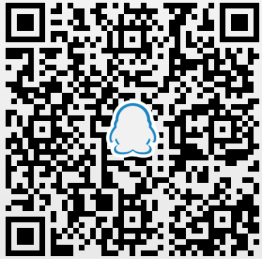 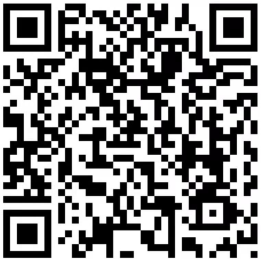                     QQ交流群群                     微信交流群      5.扫描下方二维码进行竞赛报名。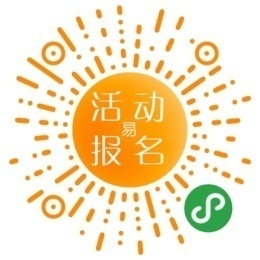                                                         主办：石河子大学教务处                                                              石河子大学团委　                                                      承办：石河子大学理学院                                                               2019年9月5日附件1关于“中国大学生物理学术竞赛”校内选拔赛主题报告的说明1、每位参赛学生的主题报告时间10分钟，其中个人陈述6分钟，评委老师提问4分钟。2、每位参赛学生针对竞赛题目陈述，包括理论基础分析方案和实验设计方案。陈述时可自由选择是否使用实验演示。3、根据评分综合成绩由高到低排列，评定竞赛名次。4、竞赛顺序将在竞赛交流群中公布。5、如有理论、实验方面的疑问与讨论，可关注微信群或QQ群。附件2“中国大学生物理学术竞赛”校内选拔赛主题报告的评分标准附件3第33届国际青年物理学家竞赛（IYPT2020）中英文版赛题1. Invent YourselfDesignan instrument formeasuring current using its heating effect. What are theaccuracy, precisionand limits of the method?自己发明设计一种利用热效应测量电流的仪器。该方法的准确度、精密度和局限性是什么？2.Inconspicuous BottlePuta lit candle behind abottle. If you blow on the bottle from the opposite side,the candle may goout, as if the bottle was not there at all. Explain thephenomenon.不起眼的瓶子将点燃的蜡烛放在瓶子后面。如果你从蜡烛的对面吹瓶子，蜡烛同样可能熄灭，好像瓶子根本不在那里。解释这个现象。 3.Swinging Sound TubeASound Tube is a toy,consisting of a corrugated plastic tube, that you can spinaround to producesounds. Study the characteristics of the sounds produced bysuch toys, and howthey are affected by the relevant parameters.摇摆的声管声管是一种玩具，由波纹塑料管组成，你可以旋转声管产生声音。研究这些玩具发出的声音的特性，以及它们如何受到相关参数的影响。 4.Singing FerriteInserta ferrite rod intoa coil fed from a signal generator. At some frequencies therod begins toproduce a sound. Investigate the phenomenon.“歌神”铁氧体将铁氧体棒插入信号发生器供电的线圈中。在某些频率下，铁氧体棒开始发出声音。研究这一现象。5.Sweet MirageFataMorgana is the namegiven to a particular form of mirage. A similar effect canbe produced byshining a laser through a fluid with a refractive index gradient.Investigatethe phenomenon.甜蜜的海市蜃楼法塔莫干纳是一种特殊形式的海市蜃楼的名字。而使用激光照射具有折射率梯度的流体时，也会产生类似的效果。研究这一现象。 6. Saxon BowlAbowl with a hole in itsbase will sink when placed in water. The Saxons usedthis device for timingpurposes. Investigate the parameters that determine thetime of sinking.撒克逊碗一个底部有洞的碗放在水中会下沉。撒克逊人用这个装置来计时。研究决定下沉时间的参数。 7. Balls on a StringPuta string through aball with a hole in it such that the ball can move freelyalong the string. Attachanother ball to one end of the string. When you movethe free end periodically,you can observe complex movements of the two balls.Investigate the phenomenon.绳子上的球将绳子穿过一个带有洞的球，这样球就可以沿着绳子自由移动。把另一个球系在绳子的一端。当你周期性地移动绳子的自由端时，你可以观察到两个球的复杂运动。研究这一现象。8. Soap Membrane FilterAheavy particle may fallthrough a horizontal soap film without rupturing it.However, a light particlemay not penetrate the film and may remain on itssurface. Investigate theproperties of such amembrane filter.肥皂膜过滤器一个重颗粒可以通过一个水平的肥皂膜而不会使其破裂。然而，轻粒子可能无法穿透膜并可能停留在其表面上。研究这种膜过滤器的性能。 9. Magnetic LevitationUndercertaincircumstances, the “flea” of a magnetic stirrer can rise up and levitatestablyin a viscous fluid during stirring. Investigate the origins of thedynamicstabilization of the “flea” and how it depends on the relevantparameters.磁悬浮在某些特定情况下，磁力搅拌器的“搅拌子”在搅拌时，能在粘性流体中稳定地上升和悬浮。研究“搅拌子”动态稳定的起源，以及它如何依赖相关参数。 10. Conducting LinesAline drawn with apencil on paper can be electrically conducting. Investigatethe characteristicsof the conducting line.画出来的导线用铅笔在纸上画的线可以导电。研究这种导线特性。11. Drifting SpecklesShinea laser beam onto adark surface. A granular pattern can be seen inside thespot. When the patternis observed by a camera or the eye, that is movingslowly, the pattern seems todrift relative to the surface. Explain thephenomenon and investigate how thedrift depends on relevant parameters.漂移的斑点将激光束照射到黑暗的表面上。在斑点内可以看到颗粒状图案。当用相机或人眼观察这个图案时，图案似乎在缓慢移动，图案相对于表面似乎在漂移。解释现象并研究漂移如何取决于相关参数。 12. Polygon VortexAstationary cylindricalvessel containing a rotating plate near the bottlesurface is partially filledwith liquid. Under certain conditions, the shape ofthe liquid surface becomespolygon-like. Explain this phenomenon and investigatethe dependence on therelevant parameters.多边形涡流在瓶面附近装有旋转板的静止圆柱形容器中，部分装有液体。在一定条件下，液体表面的形状会变成多边形。解释这一现象并研究其对相关参数的依赖性。 13.Friction OscillatorAmassive object isplaced onto two identical parallel horizontal cylinders. Thetwo cylinders eachrotate with the same angular velocity, but in oppositedirections. Investigatehow the motion of the object on the cylinders depends onthe relevantparameters.摩擦振子一个大块的物体被放置在两个相同的平行水平圆柱体上。两个圆柱各自以相同的角速度旋转，但方向相反。研究物体在圆柱体上的运动如何依赖于相关参数。 14.Falling TowerIdenticaldiscs arestacked one on top of another to form a freestanding tower. The bottomdisc canbe removed by applying a sudden horizontal force such that the rest ofthetower will drop down onto the surface and the tower remains standing.Investigatethe phenomenon and determine the conditions that allow the tower toremainstanding.下落的塔相同的圆盘，一个叠在另一个上面，形成一个独立的塔。当塔底部的圆盘通过施加一个突然的水平力来移除，塔身的其余部分就会掉落到底面上，并依然保持直立状态。研究该现象并确定允许塔保持静止直立的条件。 15. Pepper PotIfyou take a salt orpepper pot and just shake it, the contents will pour outrelatively slowly.However, if an object is rubbed along the bottom of the pot,then the rate ofpouring can increase dramatically. Explain this phenomenon andinvestigate howthe rate depends on the relevant parameters.胡椒罐如果你拿一个盐或胡椒罐，摇晃罐子，里面的东西就会慢慢地倒出来。然而，如果一个物体沿罐底摩擦，则倒出速度会显著增加。解释这种现象，并研究倒出速度如何依赖于相关参数。 16. Nitinol EnginePlacea nitinol wire looparound two pulleys with their axes located at some distancefrom each other. Ifone of the pulleys is immersed into hot water, the wiretends to straighten,causing a rotation of the pulleys. Investigate theproperties of such anengine.镍钛合金发动机将镍钛合金线圈绕在两个滑轮上，同时两个滑轮的轴彼此相距一定距离。如果其中一个滑轮浸入热水中，金属丝就会变直，导致滑轮转动。研究这种发动机的性能。 17. Playing CardAstandard playing cardcan travel a very long distance provided that spin isimparted as it is thrown.Investigate the parameters that affect the distanceand the trajectory玩纸牌一张标准的扑克牌只要在投掷的过程中旋转，就可以运动很长的一段距离。研究影响距离和轨迹的参数。附件4校内选拔赛裁判委员会名单裁判委员会主席：刘云虎裁判委员会成员：常大磊、范婷、郭志荣、杨坤、王锐、周龙、曹海宾项目权重分值评分标准仪态仪表10%5衣着整洁大方仪态仪表10%5举止自然大方，有礼貌理论分析20%10思路清晰，层次分明，有逻辑性 理论分析20%5建立理论模型理论分析20%5未出现基本概念、原理的错误实验方案20%10实验目的明确，对题目所涉及的实验材料与内容有所说明实验方案20%5实验方案没有违背科学原理的错误实验方案20%5设计方案具有独创性和巧妙性语言表达30%20口齿清晰，表达流畅，语速适当语言表达30%10有感染力，有说服力应变能力20%10能较好的调控情绪，组织回答语言应变能力20%10思维敏捷，回答问题重点突出